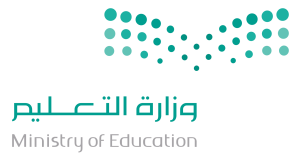 اللَّهمَّ لا سَهلَ إلَّا ما جَعَلتَه سَهلًا، وأنتَ تَجعَلُ الحَزْنَ إذا شِئتَ سَهلًReading Comprehension 	(1 mark each)Read the following text, and then answer the questions below: A man had driven to the local grocery store, parked his car, and gone into the store to do some shopping. When he came out of the store, carrying his bags, he saw that his car was missing from the parking lot. He called the police and reported that his car had been stolen. He told the police that he had left his cell phone in the car. The police thought hard about how to use the cell phone to find the stolen car. Finally, one of the police officers had a brilliant idea. 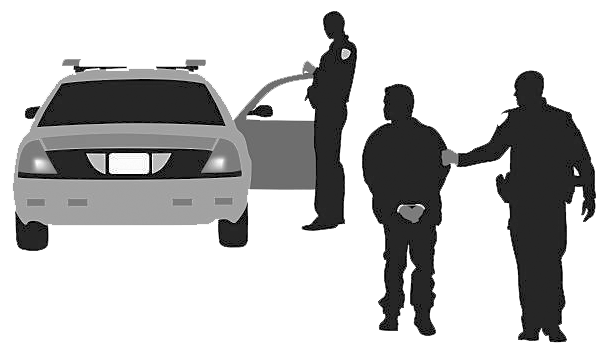     A police officer called the man’s cell phone, and the thief answered the phone. The officer explained that he had seen an advertisement in the newspaper about the car for sale and that he was interested in buying the car. The officer asked a few information questions about the car and arranged a meeting for him to take a look at the car later that day.     A few hours later, the thief drove the car to the meeting place, expecting to be paid for the car that he had just stolen. He was arrested on the spot and the car was returned to its owner. What a silly criminal!Where did the man park his car?		______________________________________Who called the thief?			______________________________________Choose the correct answerThe underlined pronoun " he" refers to the _________.a) car's owner			b) thief		c) police officer		d) reporterPut (   T    ) for true   or    (   F    ) for false sentences :The car was missing from the owner's house.			[______]A day later, the thief went to the arranged meeting place.	[______]Calling the thief was an officer's idea.				[______]Vocabulary 	(½ mark each)Fill the blanks with the correct words Faisal  is a/an ___________________.  He likes to spend time by himself.   A  man stole jewelry then  ___________________ a car.Luckily, the hotel provides ___________________ sleeping bags for the guests.I like the software ___________________  of my cell phone.Match each phrase/expression with its meaning  	Write the correct word and its picture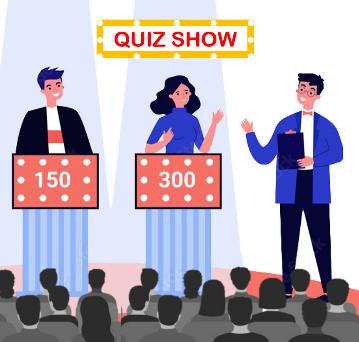 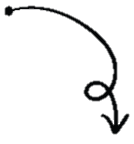 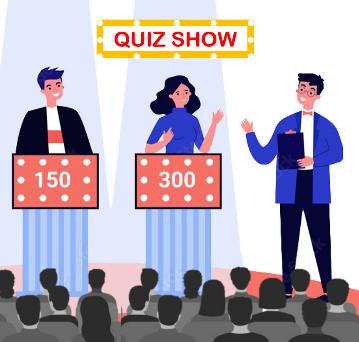 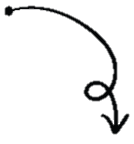 Grammar 	(½ mark each)Circle the correct answersUnscramble the Comparative Sentencethe tallest   /   Jamal  /  in his class  /   student   /   is ________________________________________________________________Make it NegativeWe used to go to the gym in the past.We _____________________________ to the gym in the past.Complete with a correct Relative PronounThe popcorn ______________________  I ate made me thirsty.Circle the Indirect Object Jinan translated a text for Amal.Composition GUIDED COMPOSITION	(6 Marks)Of no less than (70) words, write about your Favorite Tv Show. Your writing should answer the followings What is your favorite Tv show?What kind of Tv show is it?Why do you like it?What channel does the TV show air on?Give a brief description about it._____________________________________________________________________________________________________________________________________________________________________________________________________________________________________________________________________________________________________________________________________________________________________________________________________________________________________________________________________________________________________________________________________________________________________________________________________________________________________________FREE COMPOSITION	(6 Marks)Choose ONE topic and write a paragraph about it of no less than (50) words.Unusual Hotel you lived in, heard or readDescribe Your Personality________________________________________________________________________________________________________________________________________________________________________________________________________________________________________________________________________________________________________________________________________________________________________________________________________________________________________________________________________________________________________________________________________________________________________Phrase / ExpressionMeaningget a kick out ofdisappointmentdragovernighteasy markwaithold onenjoylikely victim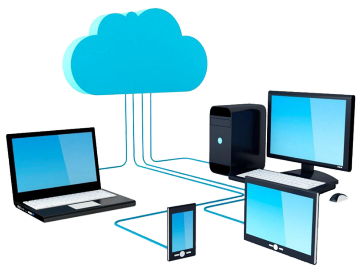 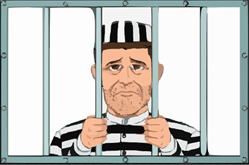 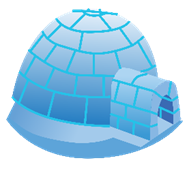 ________________________________________________1)He _____________ use his phone every day.He _____________ use his phone every day.He _____________ use his phone every day.He _____________ use his phone every day.He _____________ use his phone every day.He _____________ use his phone every day.He _____________ use his phone every day.a-don'tb-doesn'tc-hasn'td-haven't2)The Tv needs to be _____________The Tv needs to be _____________The Tv needs to be _____________The Tv needs to be _____________The Tv needs to be _____________The Tv needs to be _____________The Tv needs to be _____________a-fixb-fixesc-fixedd-fixing3)The robber _____________ by the police two days ago.The robber _____________ by the police two days ago.The robber _____________ by the police two days ago.The robber _____________ by the police two days ago.The robber _____________ by the police two days ago.The robber _____________ by the police two days ago.The robber _____________ by the police two days ago.a-arrestb-arrestedc-was arrestedd-is arrested4)We _____________ when the robbery took place.We _____________ when the robbery took place.We _____________ when the robbery took place.We _____________ when the robbery took place.We _____________ when the robbery took place.We _____________ when the robbery took place.We _____________ when the robbery took place.a-were playb-were playingc-was playingd-are playing5)The food _____________ for me.The food _____________ for me.The food _____________ for me.The food _____________ for me.The food _____________ for me.The food _____________ for me.The food _____________ for me.a-was tasty toob-was too tastyc-too was tastyd-too tasty was6)She  _____________ new shoes.She  _____________ new shoes.She  _____________ new shoes.She  _____________ new shoes.She  _____________ new shoes.She  _____________ new shoes.She  _____________ new shoes.a-going to buyb-are going to buyc-are going buyingd-is going to buy7)Sara:  _____________ are you doing tonight?                   Nora:   I'm studying for final exams.Sara:  _____________ are you doing tonight?                   Nora:   I'm studying for final exams.Sara:  _____________ are you doing tonight?                   Nora:   I'm studying for final exams.Sara:  _____________ are you doing tonight?                   Nora:   I'm studying for final exams.Sara:  _____________ are you doing tonight?                   Nora:   I'm studying for final exams.Sara:  _____________ are you doing tonight?                   Nora:   I'm studying for final exams.Sara:  _____________ are you doing tonight?                   Nora:   I'm studying for final exams.a-Whatb-Wherec-Whod-Why8)He passed _____________.He passed _____________.He passed _____________.He passed _____________.He passed _____________.He passed _____________.He passed _____________.a-me the saladb-the salad mec-for me the salad  d-to me the salad